___________________________________________________________________________IČO: 666718						IT-JH s.r.o.Číslo účtu: 8837251/0100	Švermova 334Komerční banka Jindřichův Hradec	378 33 Nová Bystřice		IČ: 06649246, DIČ: CZ06649246Objednávka číslo: 15/24				   V Jindřichově Hradci dne: 21. 2. 2024___________________________________________________________________________Objednáváme u Vás server dle přiložené nabídky konfigurace.PřílohaNabídka konfigurace Zboží zašlete na adresu:	Střední zdravotnická škola	Klášterská 77/II	377 01 Jindřichův HradecFaktury a veškerou další korespondenci zašlete na tutéž adresu.U faktur nesplňujících náležitosti si vyhrazujeme jejich vrácení.Vyřizuje: xxxxxxxxxxxxxxx				Za odběratele: xxxxxxxxxxxxxxxxxxxTelefon: xxxxxxxxxxxxxxxx					ředitelka školyE-mail: xxxxxxxxxxxxxxxxxDobrý den,Tímto potvrzuji objednávku serveru.S pozdravem   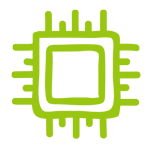 Olexandr GorškovIT-JH s.r.o.mobil:+420 728 182 100web:www.it-jh.czemail:gorskov@it-jh.cz